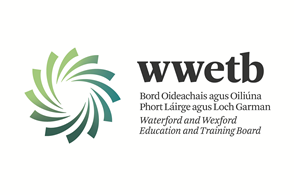 Applications are invited from suitably qualified persons for the following:CLERICAL OFFICER (GRADE III): HR DEPARTMENT                              WWETB HEADOFFICE, ARDCAVAN, WEXFORDSPECIFIC PURPOSE CONTRACT (X2)35 HOURS PER WEEKA panel will be established, and will remain active for 6 months, should any additional vacancies arise (permanent, temporary or specific purpose) Application form and full details may be obtained from https://www.wwetb.ie/about/organisation/human-resources/vacancies/Completed applications should be returned to lorraineredmond@wwetb.ie by 4:00pm on 29/04/2024Shortlisting may apply.Canvassing by or on behalf of the candidate will automatically disqualify.Late applications will not be accepted.All appointments are subject to the sanction of the Minister for Education.WWETB is an equal opportunities employer.